URZĄD MIASTA BIAŁOGARD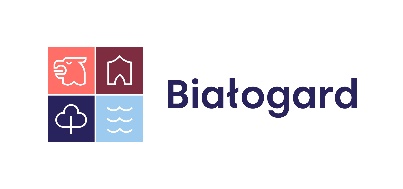 ul. 1 Maja 18, 78-200 Białogardtel. (94) 3579 231URZĄD MIASTA BIAŁOGARDul. 1 Maja 18, 78-200 Białogardtel. (94) 3579 231URZĄD MIASTA BIAŁOGARDul. 1 Maja 18, 78-200 Białogardtel. (94) 3579 231URZĄD MIASTA BIAŁOGARDul. 1 Maja 18, 78-200 Białogardtel. (94) 3579 231URZĄD MIASTA BIAŁOGARDul. 1 Maja 18, 78-200 Białogardtel. (94) 3579 231URZĄD MIASTA BIAŁOGARDul. 1 Maja 18, 78-200 Białogardtel. (94) 3579 231KSP 09BKARTA INFORMACYJNAWNIOSEK W SPRAWIE PRZYSTĄPIENIA DO PROGRAMU „BIAŁOGARDZKA KARTA SENIORA”KARTA INFORMACYJNAWNIOSEK W SPRAWIE PRZYSTĄPIENIA DO PROGRAMU „BIAŁOGARDZKA KARTA SENIORA”KARTA INFORMACYJNAWNIOSEK W SPRAWIE PRZYSTĄPIENIA DO PROGRAMU „BIAŁOGARDZKA KARTA SENIORA”Obowiązuje od 02-06-2021Obowiązuje od 02-06-2021KSP 09BKARTA INFORMACYJNAWNIOSEK W SPRAWIE PRZYSTĄPIENIA DO PROGRAMU „BIAŁOGARDZKA KARTA SENIORA”KARTA INFORMACYJNAWNIOSEK W SPRAWIE PRZYSTĄPIENIA DO PROGRAMU „BIAŁOGARDZKA KARTA SENIORA”KARTA INFORMACYJNAWNIOSEK W SPRAWIE PRZYSTĄPIENIA DO PROGRAMU „BIAŁOGARDZKA KARTA SENIORA”Wersja 1Wersja 1PODSTAWA PRAWNAUchwała Nr XXXII/265/2021 Rady Miejskiej Białogardu z dnia 31 marca 2021 r. w sprawie Programu „Białogardzka Karta Seniora” (Dz. Urz. Woj. Zachodniopomorskiego poz. 2133). WYMAGANE DOKUMENTYFormularzWniosek w sprawie przystąpienia do Programu ”Białogardzka Karta Seniora” – druk KSP 09B.ZałącznikiBrak.Do wgląduBrakOPŁATYBrakTERMIN ZAŁATWIENIA SPRAWYJeden miesiąc od dnia złożenia kompletnego wniosku.DOKUMENTY UZYSKIWANE PRZEZ URZĄDBrakMIEJSCE ZŁOŻENIA DOKUMENTÓWBiuro Obsługi InteresantaZŁOŻENIE WNIOSKU DROGĄ ELEKTRONICZNĄZa pośrednictwem e-PUAP oraz przez Elektroniczne Biuro Obsługi Interesanta (pismo ogólne do podmiotu publicznego). ZAŁATWIA SPRAWĘWydział Komunikacji Społecznej i PromocjiTel. (94) 3579 231SPOSÓB ODBIORU DOKUMENTÓWOdbiór materiałów promocyjnych – naklejki logo Programu „Białogardzka Karta Seniora”TRYB ODWOŁAWCZYNie przysługujeUWAGIInformacja o wysokości ulg oraz dodatkowych świadczeniach przyznanych przez podmioty, które przystąpiły do Programu, podlega publikacji na stronie internetowej Miasta Białogard  www.bialogard.info w zakładce Białogardzka Karta Seniora.Podmioty przystępujące do Programu mogą być proszone drogą pisemną lub za pomocą środków komunikacji elektronicznej o przekazanie informacji na temat realizacji Programu „Białogardzka Karta Seniora”, w tym o ilości osób korzystających z oferowanych ulg.Podmioty przystępujące do Programu umieszczają w swojej siedzibie lub w miejscu prowadzenia działalności 
w widocznym miejscu logo Programu „Białogardzka Karta Seniora”, które otrzymują po akceptacji wniosku 
w sprawie przystąpienia do Programu.Podmioty uczestniczące w Programie powinny zamieszczać na własnych stronach internetowych i w materiałach promocyjnych informacje o ulgach dla seniorów.PODSTAWA PRAWNAUchwała Nr XXXII/265/2021 Rady Miejskiej Białogardu z dnia 31 marca 2021 r. w sprawie Programu „Białogardzka Karta Seniora” (Dz. Urz. Woj. Zachodniopomorskiego poz. 2133). WYMAGANE DOKUMENTYFormularzWniosek w sprawie przystąpienia do Programu ”Białogardzka Karta Seniora” – druk KSP 09B.ZałącznikiBrak.Do wgląduBrakOPŁATYBrakTERMIN ZAŁATWIENIA SPRAWYJeden miesiąc od dnia złożenia kompletnego wniosku.DOKUMENTY UZYSKIWANE PRZEZ URZĄDBrakMIEJSCE ZŁOŻENIA DOKUMENTÓWBiuro Obsługi InteresantaZŁOŻENIE WNIOSKU DROGĄ ELEKTRONICZNĄZa pośrednictwem e-PUAP oraz przez Elektroniczne Biuro Obsługi Interesanta (pismo ogólne do podmiotu publicznego). ZAŁATWIA SPRAWĘWydział Komunikacji Społecznej i PromocjiTel. (94) 3579 231SPOSÓB ODBIORU DOKUMENTÓWOdbiór materiałów promocyjnych – naklejki logo Programu „Białogardzka Karta Seniora”TRYB ODWOŁAWCZYNie przysługujeUWAGIInformacja o wysokości ulg oraz dodatkowych świadczeniach przyznanych przez podmioty, które przystąpiły do Programu, podlega publikacji na stronie internetowej Miasta Białogard  www.bialogard.info w zakładce Białogardzka Karta Seniora.Podmioty przystępujące do Programu mogą być proszone drogą pisemną lub za pomocą środków komunikacji elektronicznej o przekazanie informacji na temat realizacji Programu „Białogardzka Karta Seniora”, w tym o ilości osób korzystających z oferowanych ulg.Podmioty przystępujące do Programu umieszczają w swojej siedzibie lub w miejscu prowadzenia działalności 
w widocznym miejscu logo Programu „Białogardzka Karta Seniora”, które otrzymują po akceptacji wniosku 
w sprawie przystąpienia do Programu.Podmioty uczestniczące w Programie powinny zamieszczać na własnych stronach internetowych i w materiałach promocyjnych informacje o ulgach dla seniorów.PODSTAWA PRAWNAUchwała Nr XXXII/265/2021 Rady Miejskiej Białogardu z dnia 31 marca 2021 r. w sprawie Programu „Białogardzka Karta Seniora” (Dz. Urz. Woj. Zachodniopomorskiego poz. 2133). WYMAGANE DOKUMENTYFormularzWniosek w sprawie przystąpienia do Programu ”Białogardzka Karta Seniora” – druk KSP 09B.ZałącznikiBrak.Do wgląduBrakOPŁATYBrakTERMIN ZAŁATWIENIA SPRAWYJeden miesiąc od dnia złożenia kompletnego wniosku.DOKUMENTY UZYSKIWANE PRZEZ URZĄDBrakMIEJSCE ZŁOŻENIA DOKUMENTÓWBiuro Obsługi InteresantaZŁOŻENIE WNIOSKU DROGĄ ELEKTRONICZNĄZa pośrednictwem e-PUAP oraz przez Elektroniczne Biuro Obsługi Interesanta (pismo ogólne do podmiotu publicznego). ZAŁATWIA SPRAWĘWydział Komunikacji Społecznej i PromocjiTel. (94) 3579 231SPOSÓB ODBIORU DOKUMENTÓWOdbiór materiałów promocyjnych – naklejki logo Programu „Białogardzka Karta Seniora”TRYB ODWOŁAWCZYNie przysługujeUWAGIInformacja o wysokości ulg oraz dodatkowych świadczeniach przyznanych przez podmioty, które przystąpiły do Programu, podlega publikacji na stronie internetowej Miasta Białogard  www.bialogard.info w zakładce Białogardzka Karta Seniora.Podmioty przystępujące do Programu mogą być proszone drogą pisemną lub za pomocą środków komunikacji elektronicznej o przekazanie informacji na temat realizacji Programu „Białogardzka Karta Seniora”, w tym o ilości osób korzystających z oferowanych ulg.Podmioty przystępujące do Programu umieszczają w swojej siedzibie lub w miejscu prowadzenia działalności 
w widocznym miejscu logo Programu „Białogardzka Karta Seniora”, które otrzymują po akceptacji wniosku 
w sprawie przystąpienia do Programu.Podmioty uczestniczące w Programie powinny zamieszczać na własnych stronach internetowych i w materiałach promocyjnych informacje o ulgach dla seniorów.PODSTAWA PRAWNAUchwała Nr XXXII/265/2021 Rady Miejskiej Białogardu z dnia 31 marca 2021 r. w sprawie Programu „Białogardzka Karta Seniora” (Dz. Urz. Woj. Zachodniopomorskiego poz. 2133). WYMAGANE DOKUMENTYFormularzWniosek w sprawie przystąpienia do Programu ”Białogardzka Karta Seniora” – druk KSP 09B.ZałącznikiBrak.Do wgląduBrakOPŁATYBrakTERMIN ZAŁATWIENIA SPRAWYJeden miesiąc od dnia złożenia kompletnego wniosku.DOKUMENTY UZYSKIWANE PRZEZ URZĄDBrakMIEJSCE ZŁOŻENIA DOKUMENTÓWBiuro Obsługi InteresantaZŁOŻENIE WNIOSKU DROGĄ ELEKTRONICZNĄZa pośrednictwem e-PUAP oraz przez Elektroniczne Biuro Obsługi Interesanta (pismo ogólne do podmiotu publicznego). ZAŁATWIA SPRAWĘWydział Komunikacji Społecznej i PromocjiTel. (94) 3579 231SPOSÓB ODBIORU DOKUMENTÓWOdbiór materiałów promocyjnych – naklejki logo Programu „Białogardzka Karta Seniora”TRYB ODWOŁAWCZYNie przysługujeUWAGIInformacja o wysokości ulg oraz dodatkowych świadczeniach przyznanych przez podmioty, które przystąpiły do Programu, podlega publikacji na stronie internetowej Miasta Białogard  www.bialogard.info w zakładce Białogardzka Karta Seniora.Podmioty przystępujące do Programu mogą być proszone drogą pisemną lub za pomocą środków komunikacji elektronicznej o przekazanie informacji na temat realizacji Programu „Białogardzka Karta Seniora”, w tym o ilości osób korzystających z oferowanych ulg.Podmioty przystępujące do Programu umieszczają w swojej siedzibie lub w miejscu prowadzenia działalności 
w widocznym miejscu logo Programu „Białogardzka Karta Seniora”, które otrzymują po akceptacji wniosku 
w sprawie przystąpienia do Programu.Podmioty uczestniczące w Programie powinny zamieszczać na własnych stronach internetowych i w materiałach promocyjnych informacje o ulgach dla seniorów.PODSTAWA PRAWNAUchwała Nr XXXII/265/2021 Rady Miejskiej Białogardu z dnia 31 marca 2021 r. w sprawie Programu „Białogardzka Karta Seniora” (Dz. Urz. Woj. Zachodniopomorskiego poz. 2133). WYMAGANE DOKUMENTYFormularzWniosek w sprawie przystąpienia do Programu ”Białogardzka Karta Seniora” – druk KSP 09B.ZałącznikiBrak.Do wgląduBrakOPŁATYBrakTERMIN ZAŁATWIENIA SPRAWYJeden miesiąc od dnia złożenia kompletnego wniosku.DOKUMENTY UZYSKIWANE PRZEZ URZĄDBrakMIEJSCE ZŁOŻENIA DOKUMENTÓWBiuro Obsługi InteresantaZŁOŻENIE WNIOSKU DROGĄ ELEKTRONICZNĄZa pośrednictwem e-PUAP oraz przez Elektroniczne Biuro Obsługi Interesanta (pismo ogólne do podmiotu publicznego). ZAŁATWIA SPRAWĘWydział Komunikacji Społecznej i PromocjiTel. (94) 3579 231SPOSÓB ODBIORU DOKUMENTÓWOdbiór materiałów promocyjnych – naklejki logo Programu „Białogardzka Karta Seniora”TRYB ODWOŁAWCZYNie przysługujeUWAGIInformacja o wysokości ulg oraz dodatkowych świadczeniach przyznanych przez podmioty, które przystąpiły do Programu, podlega publikacji na stronie internetowej Miasta Białogard  www.bialogard.info w zakładce Białogardzka Karta Seniora.Podmioty przystępujące do Programu mogą być proszone drogą pisemną lub za pomocą środków komunikacji elektronicznej o przekazanie informacji na temat realizacji Programu „Białogardzka Karta Seniora”, w tym o ilości osób korzystających z oferowanych ulg.Podmioty przystępujące do Programu umieszczają w swojej siedzibie lub w miejscu prowadzenia działalności 
w widocznym miejscu logo Programu „Białogardzka Karta Seniora”, które otrzymują po akceptacji wniosku 
w sprawie przystąpienia do Programu.Podmioty uczestniczące w Programie powinny zamieszczać na własnych stronach internetowych i w materiałach promocyjnych informacje o ulgach dla seniorów.PODSTAWA PRAWNAUchwała Nr XXXII/265/2021 Rady Miejskiej Białogardu z dnia 31 marca 2021 r. w sprawie Programu „Białogardzka Karta Seniora” (Dz. Urz. Woj. Zachodniopomorskiego poz. 2133). WYMAGANE DOKUMENTYFormularzWniosek w sprawie przystąpienia do Programu ”Białogardzka Karta Seniora” – druk KSP 09B.ZałącznikiBrak.Do wgląduBrakOPŁATYBrakTERMIN ZAŁATWIENIA SPRAWYJeden miesiąc od dnia złożenia kompletnego wniosku.DOKUMENTY UZYSKIWANE PRZEZ URZĄDBrakMIEJSCE ZŁOŻENIA DOKUMENTÓWBiuro Obsługi InteresantaZŁOŻENIE WNIOSKU DROGĄ ELEKTRONICZNĄZa pośrednictwem e-PUAP oraz przez Elektroniczne Biuro Obsługi Interesanta (pismo ogólne do podmiotu publicznego). ZAŁATWIA SPRAWĘWydział Komunikacji Społecznej i PromocjiTel. (94) 3579 231SPOSÓB ODBIORU DOKUMENTÓWOdbiór materiałów promocyjnych – naklejki logo Programu „Białogardzka Karta Seniora”TRYB ODWOŁAWCZYNie przysługujeUWAGIInformacja o wysokości ulg oraz dodatkowych świadczeniach przyznanych przez podmioty, które przystąpiły do Programu, podlega publikacji na stronie internetowej Miasta Białogard  www.bialogard.info w zakładce Białogardzka Karta Seniora.Podmioty przystępujące do Programu mogą być proszone drogą pisemną lub za pomocą środków komunikacji elektronicznej o przekazanie informacji na temat realizacji Programu „Białogardzka Karta Seniora”, w tym o ilości osób korzystających z oferowanych ulg.Podmioty przystępujące do Programu umieszczają w swojej siedzibie lub w miejscu prowadzenia działalności 
w widocznym miejscu logo Programu „Białogardzka Karta Seniora”, które otrzymują po akceptacji wniosku 
w sprawie przystąpienia do Programu.Podmioty uczestniczące w Programie powinny zamieszczać na własnych stronach internetowych i w materiałach promocyjnych informacje o ulgach dla seniorów.Sporządził:Monika SzczensnowiczNaczelnik Wydziału Komunikacji Społecznej i PromocjiSporządził:Monika SzczensnowiczNaczelnik Wydziału Komunikacji Społecznej i PromocjiSprawdził:Piotr JanowskiSekretarz MiastaZatwierdził:Emilia BuryBurmistrz BiałogarduZatwierdził:Emilia BuryBurmistrz Białogardu